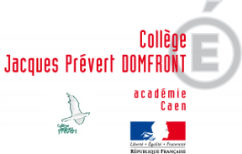  Collège  Jacques   Prévertde Domfront en Poiraie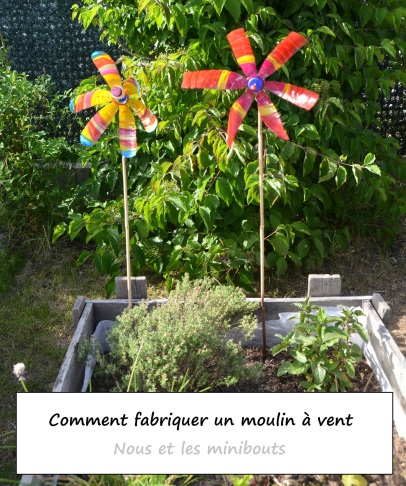          19H00 : concours de tuteurs.   Venez voter pour le plus beau  !Ceux qui le veulent pourrons tartiner et prendre un verre.20H00 : Comment jardiner au naturel ?Pour répondre à vos questions : Conseil Départemental ; ESAT ; Mairie de DOMFRONT   & des producteurs locaux.VOUS   ÊTES   TOUS   LES  BIENVENUS